Contact: Cynthia Hwang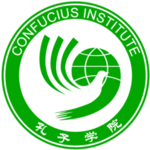 Phone: 732-668-7457Email: Cindyatpway@hotmail.comwww.ElitePrep.usPress Release for immediate releaseTuition Free, Full Day, Chinese Bilingual K-12 School is being offered by the Elite Preparatory Academy with a grant from New Jersey Chinese Community CenterAn agreement has been reached between the New Jersey Chinese Community Center and the Elite Preparatory Academy on June 6, 2018 to provide Tuition Free, Full Day, Chinese Bilingual, K-12 education to parents and students in the U.S.. First day of school is scheduled to start on September 4, 2018.Students enrolled in the program will study in addition to what is required in the New Jersey Dept of Education Core Curriculum, take daily classes on Chinese Language, literature, and history. The goal is to produce graduates who are not only linguistically capable in Chinese and English languages with in-depth knowledge of the cultures and histories of Chinese and Western civilization, but also academically excellent in math, science, engineering and technologies of the modern world.Application is being accepted now. Information seminars will be held on Saturday of 6/23, 7/7, 7/21, 8/4, and 8/18 from 10:30 am to 12:00 noon on campus at 17 Schoolhouse Road, Somerset, NJ 08873. Elite Preparatory Academy, founded in 2004, is a k-12 private Chinese Bilingual Boarding school, located at 17 Schoolhouse Road, Somerset, New Jersey, in a 90,000 square feet well equipped former AT&T training center building. The school is registered with the New Jersey Department of Education and is approved by the Student and Exchange Visitor Program (SEVP) of the Department of Homeland Security to issue I-20 and accept international students. School currently has a good number of international boarding students from China.For more information , please contact Cynthia at 732-668-7457 or visit www.ElitePrep.us